Schulinternes Curriculum für die Sekundarstufe 1Geschwister-Scholl-Gymnasium Velbert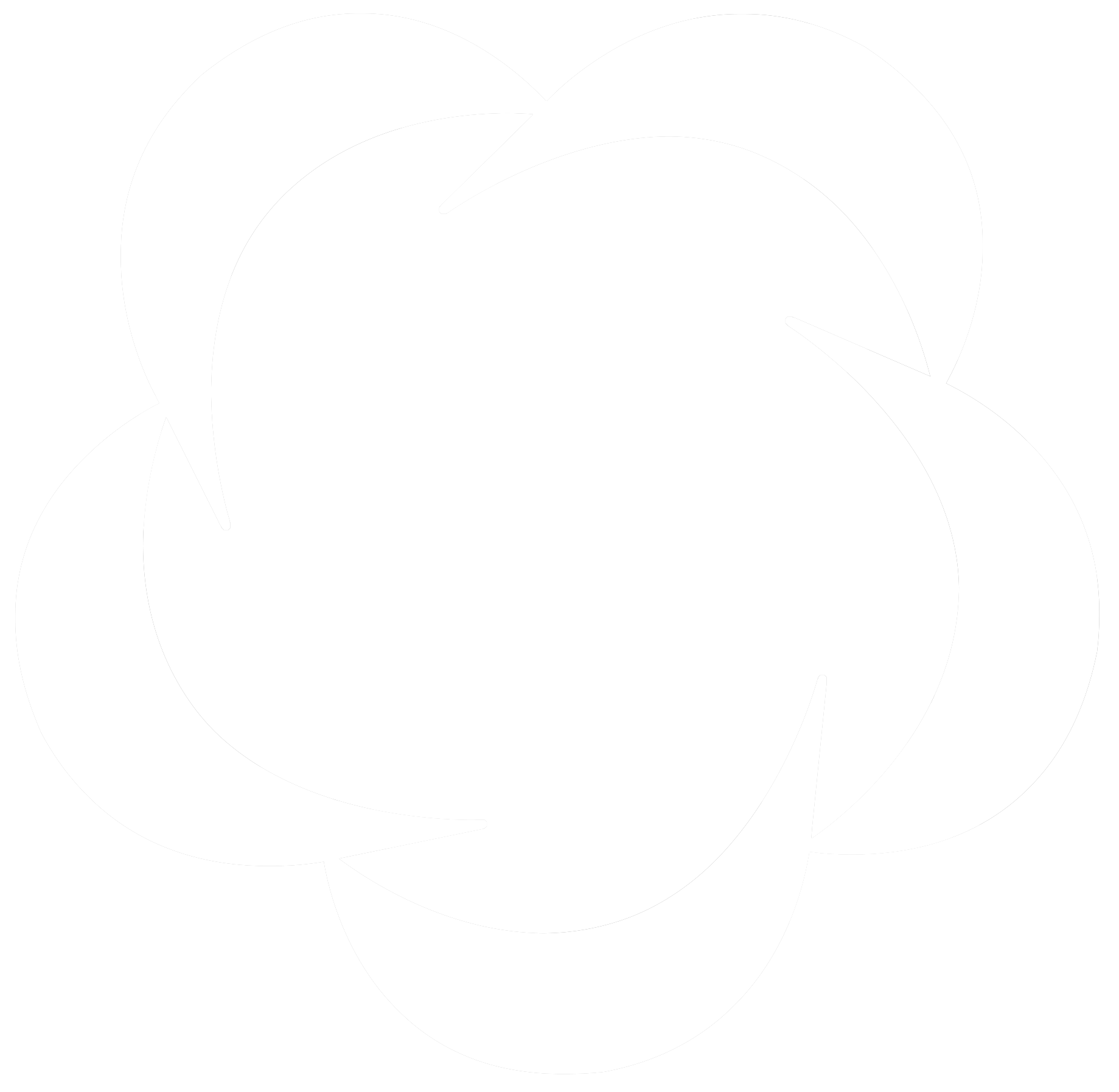 Fach LateinStand: 04.11.19Inhalt: 1.	Ziele und Aufgaben des Fachs Latein	32.	Rahmenbedingungen der fachlichen Arbeit	33.	Entscheidungen zum Unterricht	33.1 Übersichtsraster Unterrichtsvorhaben	33.2 Konkretisierung der Unterrichtsvorhaben	33.3 Grundsätze der Leistungsbewertung	34.	Fächerübergreifende Aspekte	35.	Einsatz digitaler Medien im Unterricht	36.	Exkursionen und außerschulische Lernorte	37.	Das Fach Latein im Kontext der Europaschule	38.	Der Beitrag des Fachs im Rahmen der Ganztagsschule	39.	Gender Mainstreaming	3Ziele und Aufgaben des Fachs Latein„Non vitae sed scholae discimus“ (Seneca)„Non scholae sed vitae discimus“ (GSG Velbert)Latein ist die Sprache der Römer; sie wurde über Jahrhunderte hinweg in allen Teilen des Imperium Romanum von Nordafrika bis in das heutige Großbritannien gesprochen.Auch nach dem Ende des römischen Reiches behielt die lateinische Sprache in Europa bis in die Neuzeit hinein als Sprache der Kirche, der Wissenschaft, der Verwaltung und des Rechts große Bedeutung. In den romanischen Sprachen, die sich kontinuierlich aus dem Lateinischen weiterentwickelt haben, sowie im Deutschen, Englischen und anderen europäischen Sprachen, die eine Vielzahl von Einzelelementen entlehnt haben, lebt die lateinische Sprache noch heute fort. Insofern gilt Latein als Basissprache Europas.In einer zweieinhalbtausend Jahre langen Überlieferung von der Antike über das Mittelalter bis in die Neuzeit liegen lateinische Texte vor, an denen sich die Entwicklung zentraler Ideen verfolgen lässt.Eine wesentliche Aufgabe des Lateinunterrichts ist vor diesem Hintergrund die Befähigung der Schülerinnen und Schüler zur historischen Kommunikation. Die Schülerinnen und Schüler setzen sich mit antiken Aussagen und Fragestellungen auseinander, stellen Beziehungen her zu ihrer eigenen Lebenssituation und suchen nach individuellen Antworten auf die Mitteilungen des Textes. Sie entwickeln Verständnis für fremde Vorstellungen, sie erkennen Elemente von Kontinuität und Wandel, entdecken wichtige gemeinsame Grundlagen europäischer Kultur und erhalten dadurch Unterstützung bei der persönlichen Orientierung und Selbstbestimmung in der Gegenwart und Zukunft. Damit fördert der Lateinunterricht die kulturelle und interkulturelle Kompetenz der Schülerinnen und Schüler.Das Verstehen lateinischer Texte erfolgt in einem differenzierten Erschließungs- und Übersetzungsprozess. Dieser setzt Kenntnisse in Lexik, Morphologie und Syntax der lateinischen Sprache, methodische Fertigkeiten und Wissen aus den Bereichen der römischen Geschichte und Kultur voraus. Der Erschließungs- und Übersetzungsprozess erfordert Genauigkeit, systematisches Vorgehen, Abwägen von Alternativen und kritisches Beurteilen von Lösungsversuchen. Durch diese Art der Sprach- und Textreflexion, die ein typisches Element des Lateinunterrichts ist, entwickeln Schülerinnen und Schüler Lesekompetenz. Dadurch werden sie in die Lage versetzt, die deutsche Sprache differenzierter zu gebrauchen. Das Erlernen weiterer Fremdsprachen wird deutlich erleichtert.Rahmenbedingungen der fachlichen ArbeitFachliche Bezüge zum Leitbild der Schule In unserem Schulprogramm ist als wesentliches Ziel der Schule beschrieben, die Lernenden als Individuen mit jeweils besonderen Fähigkeiten, Stärken und Interessen in den Blick zu nehmen. Es ist ein wichtiges Anliegen, durch gezielte Unterstützung des Lernens die Potenziale jeder Schülerin und jedes Schülers in allen Bereichen optimal zu entwickeln. In einem längerfristigen Entwicklungsprozess arbeitet das Fach Latein daran, die Bedingungen für erfolgreiches und individuelles Lernen zu verbessern. Um dieses Ziel zu erreichen, wird eine gemeinsame Vorgehensweise aller Fächer des Lernbereichs angestrebt. Durch eine verstärkte Zusammenarbeit und Koordinierung der Fachbereiche werden Bezüge zwischen Inhalten der Fächer hergestellt. Außerdem wird zurzeit ein fächerübergreifendes Konzept für fachliche Hausaufgaben und Lernzeiten entwickelt. Fachliche Bezüge zu den Rahmenbedingungen des schulischen Umfelds Der Unterricht an unserer Schule wird in 67,5-Minuten-Einheiten erteilt. Auf dieser Basis verteilt sich der Unterricht wie folgt auf die Jahrgangsstufen der SI:Fachliche Bezüge zu schulischen Standards zum Lehren und Lernen Wir fördern ganzheitlich die Persönlichkeitsbildung der uns anvertrauten Schülerinnen und Schüler und unterstützen sie im Ausbau ihrer individuellen Fähigkeiten und Stärken. Auf dieses übergeordnete Ziel hin ist nicht nur die schulische Arbeit, sondern auch die Arbeit im Fach Latein in ihrer konkreten Zielsetzung und Gestaltung ausgerichtet.Fundierter Sprachunterricht und die Vermittlung von altertumskundlichem Fachwissen sind von zentraler Bedeutung gerade im Fach Latein. Im Sinne ganzheitlichen Lernens sind uns die Förderung von kritischem Urteilsvermögen, von Teamfähigkeit, Kreativität und sozialen Kompetenzen wichtig.  Gerade das Fach Latein mit seiner mehr als zweitausendjährigen Geschichte bietet Anlässe zur Auseinandersetzung mit dem vermeintlich Fremden und zur Reflexion über den eigenen Standpunkt. „Audiatur et altera pars” - auch die andere Seite zu hören war ein wichtiger Grundsatz der römischen Rechtsprechung. Andere Meinungen und Erfahrungen auszuhalten ist wesentlicher Bestandteil einer demokratischen Grundhaltung und gegenseitiger Wertschätzung. Latein versteht sich selbstverständlich auch als sprachsensibles Fach: sowohl im schriftlichen als auch im mündlichen Sprachgebrauch wird eine adäquate Verwendung der deutschen Sprache vorausgesetzt und gepflegt. Entscheidungen zum Unterricht3.1 Übersichtsraster Unterrichtsvorhaben3.3 Grundsätze der LeistungsbewertungIm Fach Latein sind schriftliche Klassenarbeiten/Klausuren und Leistungen der sonstigen („mündlichen“) Mitarbeit Elemente der Leistungsbewertung. Beide werden zu gleichen Teilen für die Notenfindung berücksichtigt.schriftliche Arbeiten/KlausurenIn den schriftlichen Arbeiten/Klausuren zeigen die Schülerinnen und Schüler eine individuell erstellte und zeitlich begrenzte punktuelle schriftliche Leistung, die den Lernerfolg der vorausgegangenen Unterrichtsphase dokumentiert. Je nach Klassenstufe und Kursart werden unterschiedlich viele Klassenarbeiten/Klausuren im Schuljahr angesetzt, und zwar:Die Klassenarbeiten umfassen in der Regel einen lateinischen Ausgangstext und mehrere zusätzliche Aufgaben, die teils an den Text gebunden, teils von ihm unabhängig sind. Beide Teilbereiche, also sowohl die Übersetzungsleistung (Teil I) als auch die weiteren Aufgaben (Teil II) werden getrennt benotet:Für die Übersetzungsleistung wird die prozentuale Anzahl der Fehlerpunkte bezogen auf die Gesamtwörterzahl zugrunde gelegt (sog. Negativkorrektur). Die Note „ausreichend“ wird dabei auf Basis der Richtlinien erteilt, wenn die Übersetzung auf hundert Wörter nicht mehr als zwölf ganze Fehler enthält.Dadurch ergibt sich für Arbeiten mit durchschnittlichem Schwierigkeitsgrad beispielsweise folgender Schlüssel:Die Übersetzungsleistung wird bei der Notenfindung in der Regel doppelt gewichtet.Für den sog. Teil II wird eine Positivkorrektur angewendet. Für das erfolgreiche Bewältigen der Aufgaben werden hier Punkte vergeben. Dabei ergibt sich folgende Notenverteilung:Im Fach Latein kommen im Beurteilungsbereich „Sonstige Leistungen im Unterricht“ sowohl mündliche als auch schriftliche Formen der Leistungsüberprüfung zum Tragen. Im Verlauf der Sekundarstufe I ist durch eine geeignete Vorbereitung sicherzustellen, dass eine Anschlussfähigkeit für die Überprüfungsformen der gymnasialen Oberstufe gegeben ist.Die Schülerinnen und Schüler zeigen ihre Kompetenzen im Bereich der „Sonstigen Leistungen im Unterricht“ u.a. durchmündliche Beiträge im Unterricht, z.B.Unterrichtsgesprächkooperative ArbeitsformenVortrag/Vorlesenschriftliche Beiträge, z.B.schriftliche Übung/TestÜbersetzungHeftführung/Portfoliosowie Ergebnisse eigenverantwortlichen Handelns, z.B. im Rahmen vonRechercheErkundungkreativer GestaltungPräsentationDer Bewertungsbereich „Sonstige Leistungen im Unterricht“ erfasst die Qualität, die Quantität und die Kontinuität der mündlichen und schriftlichen Beiträge im unterrichtlichen Zusammenhang. Mündliche Leistungen werden dabei in einem kontinuierlichen Prozess vor allem durch Beobachtung während des Schuljahres, aber auch punktuell festgestellt. Dabei werden Leistungen sowohl summativ als auch prozessorientiert bewertet. Gemeinsam ist den zu erbringenden Leistungen, dass sie in der Regel einen längeren, zusammenhängenden Beitrag einer einzelnen Schülerin bzw. eines einzelnen Schülers oder einer Schülergruppe darstellen, der je nach unterrichtlicher Funktion, nach Unterrichtsverlauf, Fragestellung oder Materialvorgabe einen unterschiedlichen Schwierigkeitsgrad haben kann.Bewertet werden im Fach Latein folgende Bereiche:Sprachkompetenz: die Fähigkeiten bzw. Fertigkeiten im Umgang mit grammatischen Phänomenen und Wortschatz der lateinischen Sprache.Textkompetenz: die Fähigkeiten bzw. Fertigkeiten bei der Vorerschließung, der Entschlüsselung, der Übersetzung und der Interpretation lateinischer Texte.Kulturkompetenz: das Verständnis und die Auseinandersetzung mit der Antike und ihrer Lebenswirklichkeit.Methodenkompetenz: Anwendung fachspezifischer Methoden und LerntechnikenInsgesamt richtet sich die Bewertung nach folgenden Maßstäben:Auch bei schriftlichen Arbeiten wird auf die sprachliche Richtigkeit und Form Wert gelegt und diese bei der Bewertung berücksichtigt.Fächerübergreifende AspekteDer Lateinunterricht steht im regen Austausch mit den anderen Fachunterrichten, besonders im Fach Deutsch. Hier werden Absprachen zur Behandlung grammatikalischer Phänomene (z.B. Passiv, Tempora), zur Nomenklatur (z.B. Satzglieder) und zu methodischen Parallelen getroffen, um Synergieeffekte zu erzielen. Mit dem Religionsunterricht werden Überschneidungsbereiche etwa bei der Ausbreitung des Christentums berücksichtigt. Einsatz von Medien im UnterrichtDer moderne Lateinunterricht verfügt über ein breites Repertoire an Methoden und fachspezifischen Arbeitsweisen. Moderne Medien sind ein Teil dieses Repertoires und werden fachgerecht und angemessen genutzt.Die im Mittelpunkt des Unterrichts stehenden Texte werden sowohl durch jeweils geeignete Methoden vorerschlossen (z.B. durch das Erfassen eines ersten Leseeindrucks, durch eine Bildbetrachtung o.ä.), dekodiert (z.B. durch Konstruktion, lineares Dekodieren, usw.) und schließlich rekodiert (übersetzt) und auf vielfältige Weise interpretiert. Eine wesentliche Rolle spielt neben der Bearbeitung der Texte auch das Vorlesen, in der Lektürephase ggf. auch das Lesen im Versmaß. Neben die Arbeit an (entsprechend kurzen) Gesamttexten tritt in späteren Phasen des Lateinunterrichts auch die sog. kursorische Lektüre.Zu den fremdsprachlich-fachbezogenen kommen die bekannten allgemeinen pädagogischen kommen u. a. folgende Methoden hinzu,z.B. Stationenlernen, Freiarbeit, arbeitsteilige Gruppenarbeit.Ein besonderes Augenmerk wird auf die individuelle Förderung gelegt. Während der Lehrbuchphase werden die Leistungen in den Klassenarbeiten detailliert analysiert. Die Schülerinnen und Schüler bekommen ein differenziertes Feedback über ihre Kenntnisse und Defizite und erhalten dementsprechend Übungsmaterial, um ihre speziellen Defizite aufzuarbeiten.Grundlage sind in der Spracherwerbsphase die im Lehrbuch verwendeten Texte, ab der Phase der (Übergangs-) Lektüre dann Textsammlungen, die themen- oder autorenbezogen zusammengestellt sind.Exkursionen und außerschulische LernorteExkursionen stellen einen unverzichtbaren Teil des Lateinunterrichts dar, sind doch gerade in NRW eine Menge Spuren der Römer zu finden. Museen bieten eine große Anzahl an Workshops und museumspädagogischen Angeboten, aus denen wir passende Module für unsere Lerngruppen auswählen.Folgende Exkursionen werden regelmäßig durchgeführt:Stufe 7+8:	Römermuseum in Haltern bzw. Archäologischer Park in XantenStufe 9:	eine weitere Exkursion, z.B. ins Römisch-Germanische Museum in KölnStufe 10:   	Besuch bei Papst Benedikt XVI (angefragt)Das Fach Latein im Kontext der EuropaschuleEuropa tut sich bisweilen schwer, an eine gemeinsame Identität zu glauben. Ein Blick in die Geschichte zeigt das Imperium Romanum als prägenden Bestandteil, später das Christentum als Einheit stiftende Religion sowie die lateinische Sprache als kulturelles Band dieses Kontinentes. Die Beschäftigung mit diesen Grundlagen trägt dazu bei, im Fremden auch das Eigene bzw. im Eigenen auch das Fremde zu sehen. Der Lateinunterricht stellt Elemente in den Vordergrund, die das Weiterleben römischer Kultur in Europa dokumentieren. Für die Klasse 10 ist in diesem Zusammenhang eine Unterrichtsreihe zum Thema Rom und Europa vorgesehen.Der Beitrag des Fachs im Rahmen der GanztagsschuleDas Fach Latein beteiligt sich auch am Konzept der Lernzeit. Dazu ist folgendes Verfahren vorgesehen: Im Raum für die Lernzeit steht eine Box zur Verfügung, die mit dem Layout zur Lernzeit gekennzeichnet ist. In der Box befindet sich das Trainingsbuch zum aktuellen Schulbuch Pontes, ein Arbeitsheft zur Vorbereitung auf die Klassenarbeiten, für die Förderung von besonders engagierten Schülerinnen und Schülern liegen Lektürehefte bereit, z.B. „Geheimnisse am Limes“ und „Herkules“. Die Lehrkräfte erteilen den Schülerinnen und Schülern, die die Lernzeit besuchen, konkrete Aufgaben aus dem vorhandenen Material. Zu den Übersetzungstexten und ggf. zu ausgewählten anderen Aufgaben liegen fotokopierte Blätter für die Bearbeitung (Erschließung) bereit, alle anderen Aufgaben werden in das Heft für den Lateinunterricht abgeschrieben und gelöst. Diese Lernzeitaufgaben werden explizit farbig gekennzeichnet, um sie vom regulären Unterrichtsstoff zu unterscheiden. Lösungen für die gestellten Aufgaben liegen ebenfalls in der Box vor. Zusätzlich zu den konkreten Aufgaben soll auch eine Vokabel-Lernstation eingerichtet werden. Hier können die Schülerinnen und Schüler selbst am Entstehen mitwirken. Da die Aufgaben vom Unterricht losgelöst und eigenständig sind, werden sie auch dort nicht weiter besprochen. Für Fragen und Schwierigkeiten, die sich direkt aus den Aufgaben in der Lernzeit ergeben, kann die anwesende Fachlehrkraft angesprochen werden.Gender MainstreamingUnter Bezug auf die EU-Richtlinie von 1999 bedeutet “Gender Mainstreaming” für die Schule, in allen Bereichen des Lernens und Lehrens und der schulischen Organisation die Genderperspektive zu berücksichtigen ist und Jungen und Mädchen in ihren unterschiedlichen Bedürfnissen, Interessen und Kompetenzen wahrgenommen und gefördert werden. Ziel ist die Gleichstellung im Sinne einer Geschlechterdemokratie. Diese Leitlinie bestimmt unser Handeln in der Schule in allen Bereichen. Ein geschlechterbewusstes schulinternes Curriculum wird in allen Unterrichtsfächern angestrebt.Dem Fach Latein kommt hier eine besondere Bedeutung zu. Die römische Antike mit ihren aus heutiger Sicht teilweise sehr fremden Vorstellungen von Gesellschaft und Individuum bietet sich wie kaum ein anderes Feld an, sich mit anderen Wert- und Rollenverständnissen auseinanderzusetzen. Schülerinnen und Schüler können in der Beschäftigung mit der antiken Kultur üben, ihre eigene Perspektive zu überdenken und in einen interkulturellen Dialog einzutreten. Die relativ große religiöse Toleranz der römischen Gesellschaft, die klar definierte Rollenverteilung zwischen Mann und Frau oder die Selbstverständlichkeit von Sklaverei als Normalität bieten hier hervorragende Diskussionsfelder. Durch die vom Lateinunterricht gebotene wohldosierte Fremdheit können die Schülerinnen und Schüler eine tolerante und diskursfähige Haltung erwerben.10. Qualitätssicherung und Evaluation Maßnahmen der fachlichen Qualitätssicherung:Das Fachkollegium überprüft kontinuierlich, inwieweit die im schulinternen Lehrplan vereinbarten Maßnahmen zum Erreichen der im Kernlehrplan vorgegebenen Ziele geeignet sind. Dazu dienen beispielsweise auch der regelmäßige Austausch sowie die gemeinsame Konzeption von Unterrichtsmaterialien, welche hierdurch mehrfach erprobt und bezüglich ihrer Wirksamkeit beurteilt werden. Alle Fachkolleginnen und Fachkollegen (ggf. auch die gesamte Fachschaft) nehmen regelmäßig an Fort­bildungen teil, um fachliches Wissen zu aktualisieren und pädagogische sowie didaktische Handlungsalternativen zu entwickeln. Zudem werden die Erkenntnisse und Materialien aus fachdidaktischen Fortbildungen und Implementationen zeitnah in der Fachgruppe vorgestellt und für alle verfügbar gemacht.Feedback von Schülerinnen und Schülern wird als wichtige Informationsquelle zur Qualitätsentwicklung des Unterrichts angesehen. Sie sollen deshalb Gelegenheit bekommen, die Qualität des Unterrichts zu evaluieren. Dafür kann das Online-Angebot SEFU (Schüler als Experten für Unterricht) genutzt werden.Überarbeitungs- und Planungsprozess: Eine Evaluation erfolgt regelmäßig. In den Dienstbesprechungen der Fachgruppe zu Schuljahresbeginn werden die Erfahrungen des vorangehenden Schuljahres ausgewertet und diskutiert sowie eventuell notwendige Konsequenzen formuliert. Die vorliegende Checkliste wird als Instrument einer solchen Bilanzierung genutzt. Nach der jährlichen Evaluation (s.u.) finden sich die Jahrgangsstufenteams zusammen und arbeiten die Änderungsvorschläge für den schulinternen Lehrplan ein. Insbesondere verständigen sie sich über alternative Materialien, Kontexte und die Zeitkontingente der einzelnen Unterrichtsvorhaben.Die Ergebnisse dienen der/dem Fachvorsitzenden zur Rückmeldung an die Schulleitung und u.a. an den/die Fortbildungsbeauftragte, außerdem sollen wesentliche Tagesordnungspunkte und Beschlussvorlagen der Fachkonferenz daraus abgeleitet werden.Jgst.Hj.Hj.73 UE3 UE82 UE3 UE92 UE2 UE102 UE3 UEIn der nachfolgenden Übersicht über die Unterrichtsvorhaben wird die für alle Lehrerinnen und Lehrer gemäß Fachkonferenzbeschluss verbindliche Verteilung der Unterrichtsvorhaben dargestellt. Sie orientiert sich am derzeit verwendeten Lehrbuch. Die Übersicht dient dazu, für die einzelnen Jahrgangsstufen allen am Bildungsprozess Beteiligten einen schnellen Überblick über Themen bzw. Fragestellungen der Unterrichtsvorhaben unter Angabe besonderer Schwerpunkte in den Inhalten und in der Kompetenzentwicklung zu verschaffen. Dadurch soll verdeutlicht werden, welches Wissen und welche Fähigkeiten in den jeweiligen Unterrichtsvorhaben besonders gut zu erlernen sind und welche Aspekte deshalb im Unterricht hervorgehoben thematisiert werden sollten. Unter den Hinweisen des Übersichtsrasters werden u.a. Möglichkeiten im Hinblick auf inhaltliche Fokussierungen und interne Verknüpfungen ausgewiesen. Der ausgewiesene Zeitbedarf versteht sich als grobe Orientierungsgröße, die nach Bedarf über- oder unterschritten werden kann. Der schulinterne Lehrplan ist so gestaltet, dass er zusätzlichen Spielraum für Vertiefungen, besondere Interessen der Schülerinnen und Schüler, aktuelle Themen bzw. die Erfordernisse anderer besonderer Ereignisse (z.B. Praktika, Klassenfahrten o.Ä.) lässt. Abweichungen über die notwendigen Absprachen hinaus sind im Rahmen des pädagogischen Gestaltungsspielraumes der Lehrkräfte möglich. Sicherzustellen bleibt allerdings auch hier, dass im Rahmen der Umsetzung der Unterrichtsvorhaben insgesamt alle Kompetenzerwartungen des Kernlehrplans Berücksichtigung finden.Jahrgangsstufe 7SprachkompetenzWortschatz400-450 Wörter in thematischer (z.B. Sachfelder) und grammatischer Strukturierung, (z.B. Wortarten)Grammatikausgewählte Konjugations- und DeklinationsklassenBestimmung von SatzteilenA.c.I. als satzwertige KonstruktionUmgang mit lateinischen FachbegriffenTextkompetenzvorläufiges Textverständnis (z.B. durch Leitfragen, Hörverstehen, Erkennen von Wortblöcken etc.)Übersetzung einfacher didaktisierter TexteVortrag lateinischer Texte mit richtiger Aussprache und Betonungeinfache Interpretation (z.B. Gliederung, Textsortenbestimmung etc.)Erweiterung der Ausdrucks- und Kommunikationsfähigkeit im DeutschenKulturkompetenzEntwicklung eines ersten Verständnisses für die Welt der Antike durch die personen- und handlungsorientierte Darstellung der griechisch-römischen Welt in den lat. und dt. LehrbuchtextenMethodenkompetenzSpracheVokabeln lernen (z.B. mit Vokabelheft, Vokabelkarten, Anwendung von Wortbildungsregeln zur Vereinfachung des Vokabellernens, Computerlernprogramm)TextKonstruieren: Erschließung des lat. Satzes vom Prädikat ausgehendSinnerschließung des Textes anhand zentraler Begriffe ( z.B. Handlungsträger)Strukturierung des Textes (z.B. durch Konnektoren)KulturBeschaffung, Auswertung und Präsentation von Informationen zu einem ausgewählten ThemaJahrgangsstufe 8-9SprachkompetenzWortschatz1100-1200 Wörter in thematischer StrukturierungGrammatikBeherrschung des lateinischen FormenbestandesZurückführung flektierter Formen auf die lexikalische GrundformBestimmung von Satzteilen und SätzenErkennen und sinngerechtes Auflösen von Infinitiv- und Partizipial-konstruktionenErkennen sprachlicher Unterschiede im Deutschen und LateinischenTextkompetenzSinnerschließung, Übersetzung und Interpretation anspruchsvollerer didaktisierter TexteVergleich und kritische Auseinandersetzung von damaligen und heutigen Textaussagenüber Denk- und LebensweisenErweiterung der Ausdrucks- und Kommunikationsfähigkeit im DeutschenKulturkompetenzkulturelle und historische Grundkenntnisse der Antike (Gesellschaft, Religion, Alltagsleben, Denk- und Verhaltensweisen)Offenheit für und Akzeptanz von fremden Kulturen und erweitertes Verständnis für die eigene Kultur.MethodenkompetenzSpracheKenntnisse des Erlernens und Festigens von grammatikalischen Phänomenen (z.B. Systematisieren) TextErschließung komplexerer lateinischer Texte durch verschiedene Methoden (z.B. Einrückmethode)Beschreibung von Textkonstituenten als Grundlage für die Deutung von Texten (Handlungsträger, Tempusprofil, Textsorte, zentrale Begriffe)Präsentation von Arbeitsergebnissen in unterschiedlichenKulturFormen- Beschaffung und Auswertung von InformationenJahrgangsstufe 10SprachkompetenzWortschatzErweiterung des Wortschatzes auf 1400 WörterVorerschließung leichter und mittelschwerer Originaltexte (z.B. durch Leitfragen)Sinnerfassung von Wörtern romanischer Sprachen durch Ableitung von lateinischen WörternGrammatikBeherrschung des lateinischen FormenbestandsAnalyse von Sätzen und Satzgefügen (Modi, satzwertige Konstruktionen, Nebensätzen etc.)Anwendung der korrekten Fachterminologie für die GrammatikErkennen von analogen Strukturen in anderen FremdsprachenTextkompetenzVorerschließung leichter und mittel- schwerer Originaltexte (z.B. durch Leitfragen)angemessenes Vortragen lateinischer TexteÜbersetzung und Interpretation leichter und mittelschwerer Originaltexte (z.B. aus der Auswahl an Angeboten der Übergangslektüre, Phädrus, Cäsar)KulturkompetenzEinfindung in Denk- und Verhaltensweisen der Menschen in der Antike und Bereitschaft zum PerspektivenwechselReflexion und Beurteilung der fremden und der eigenen SituationMethodenkompetenzSpracheselbstständige Ausweitung des Wortschatzes durch bekannte Lernmethoden und durch Umgang mit dem WörterbuchKlärung selten vorkommender grammatischer Phänomene durch Umgang mit einer SystemgrammatikTextErschließung komplexerer lateinischer Texte durch Anwendung bereits bekannter Methoden (z.B. Einrückmethode)Beschreibung von Textkonstituenten als Grundlage für die Deutung von Texten (Handlungsträger, Tempusprofil, Textsorte, zentrale Begriffe)Präsentation von Arbeitsergebnissen in unterschiedlichen FormenKultur und Geschichtesachgerechte Entnahme und Wiedergabe von Informationen aus Texten - Fähigkeit, Gemeinsamkeiten und Unterschiede von Antike und Gegenwart mit Texten zu erarbeiten und bewerten3.2 Konkretisierung der Unterrichtsvorhaben
Die Unterrichtsvorhaben in Latein sind eng mit dem verwendeten Lehrbuch verknüpft. Für G9 beruht die Planung auf der Neuausgabe des Lehrwerkes Pontes (2020, Klett)Jahrgangsstufe 7/8HalbjahrÜbergangslektüre, z.B.:Buchners Vorkurs Lektüre (Mythen und Sagen: Ilias, Odyssee)Lernzirkel zu den Mythen des HyginChristoph Columbus: Aufbruch in ferne WeltenRom und Europa (Stark Verlag)Inhaltsfelder am Beispiel von Buchners Vorkurs Lektüre:IF 1: Antike Welt: Geschlechterrollen, WelterklärungMythos und Religion: griechische Mythen, Männer- und Frauengestalten, GöttervorstellungenIF 2: Textgestaltung:Textstruktur: Sachfelder, Personenkonstellationen, gedankliche Struktur, Sprachlich-stilistische Gestaltung: Wortwahl, SatzbauTextsorte: Erzähltext, DialogIF 3: Sprachsystem:GrundwortschatzWiederholung und Vertiefung wesentlicher grammatischer Phänomene (Formenlehre, Satzglieder, Satzgefüge, satzwertige Konstruktionen) Textbezogene Phänomene aus den Bereichen Wortschatz, Morphologie und SyntaxOriginallektüre, z.B.Phädrus: FabelnDer junge IonathasEinhard: Vita Karoli MagniAusgewählte Texte aus dem Gesamtband I+II LegamusHalbjahr: Originallektüre: Caesar: Bellum Gallicum, daraus z.B.:HelvetierkriegBritannienexpeditionGallier- und Germanenexkurs (Caesars Germanenbild)Inhaltsfelder:IF 1: Antike Welt: soziale und politische StrukturenGesellschaft: soziale SpannungenStaat und Politik: Republik, Herrschaftsanspruch und ExpansionIF 2: Textgestaltung:Textstruktur: Tempusrelief, Sachfelder, Personenkonstellationen, gedankliche Struktur, Argumentationsstrategien, Erzählperspektive, LeserlenkungSprachlich-stilistische Gestaltung: Wortwahl, Satzbau, StilmittelTextsorte: commentariusIF 3: Sprachsystem:Erweiterter GrundwortschatzTextbezogene Phänomene aus den Bereichen Wortschatz, Morphologie und Syntaxin der Klasse 7:6 Arbeiten pro Jahr3 pro Halbjahr, Dauer je 45 Min.in der Klasse 8:6 Arbeiten pro Jahr3 pro Halbjahr, Dauer je 45 Min.in der Klasse 9:5 Arbeiten pro Jahr2/3 pro Halbjahr, Dauer je 45 Min.in der Klasse 10:4 Arbeiten pro Jahr2 pro Halbjahr, Dauer je 65 Min.60 Wörter70 Wörter80 WörterFehlerNoteFehlerNoteFehlerNote0,01+*0,01+0,01+0,5-1,010,5-1,510,5-1,511,5-2,01-2,0-2,51-2,0-2,51-2,52+3,02+3,0-3,52+3,0-3,523,5-4,024,0-4,524,02-4,52-5,02-4,53+5,03+5,5-6,03+5,0-5,535,5-6,036,5-7,036,03-6,5-7,03-7,53-6,54+7,54+8,0-8,54+7,0-7,548,0-8,549,0-9,548,0-8,54-9,0-9,54-10,0-10,54-9,0-105+10,0-11,05+11,0-12,55+10,5-11,5511,5-13,5513,0-15,5512,0-13,05-14,0-15,05-15,5-17,05-> 13,06> 15,06> 17,06% derPunkteNote% derPunkteNote% derPunkteNote% derPunkteNote100-961+80-76260-563-39-345+95-91175-712-55-514+33-28590-861-70-663+50-46427-215-85-812+65-61345-404-20-06NoteBeurteilungskriteriensehr gutsehr kontinuierliche und ausgezeichnete Mitarbeit (inkl. zuverlässiges Erledigen von Lern- /Hausaufgaben,lückenlose, sehr ordentliche Heftführung, Material ohne Ausnahme vorhanden)sehr schnelles und sicheres Umsetzen von Aufgabenstellungen/Erfassen von Sachverhaltensehr gute und produktive Beiträge, z.B. durch:sehr differenzierte Erklärungen und Begründungen,hervorragendes Erläutern und Beurteilen fachbezogener Sachverhaltesouveräner Gebrauch der Fachterminologiegutkontinuierliche und gute Mitarbeit (inkl. regelmäßiges Erledigen von Lern-/Hausaufgabenlückenlose, ordentliche Heftführung, Material ohne Ausnahme vorhanden)-sehr schnelles und meist sicheres Umsetzen von Aufgabenstellungen/ Erfassen Sachverhalten-gute und meist produktive Beiträge, z.B. durch:differenzierte Erklärungen und Begründungen,sicheres Erläutern und Beurteilen fachbezogener Sachverhaltesicherer Gebrauch der FachterminologiebefriedigendDurchschnittliche und zurückhaltende Mitarbeit (i.d.R. Erledigen von Lern-/Hausaufgaben;grundsätzlich lückenlose, grundsätzlich ordentliche Heftführung, Material meist vorhanden)-zügiges und überwiegend sicheres Umsetzen von Aufgabenstellungen/ Erfassen von Sachverhalten-fachlich korrekte Beiträge z.B. durch:durchschnittliche Erklärungen und Begründungen,gutes Erläutern und Beurteilen fachbezogener Sachverhaltemeist sicherer Gebrauch der FachterminologieausreichendSeltene Mitarbeit (z.T. ohne Lern-/Hausaufgaben; fehlerhafte, z.T. unordentliche Heftführung,Material z.T. nicht vorhanden)-schleppendes und ungenaues Umsetzen von Aufgabenstellungen/ Erfassen Sachverhalten-fachlich ungenaue oder unproduktive Beiträge, z.B. durch:Ungenaue Erklärungen und Begründungen,ungenaues Erläutern und Beurteilen fachbezogener Sachverhaltegrundlegender Gebrauch der Fachterminologiemangelhaftnur sporadische Mitarbeit (meist ohne Lern-/Hausaufgaben; fehlerhafte, unvollständige, unordentliche Heftführung, Material meist nicht vorhanden)langsames und fehlerbehaftetes Umsetzen von Aufgabenstellungen/ Erfassen von Sachverhalten,fehlerhafte Beiträge, z.B. durch:meist falsche Erklärungen und Begründungen,schlechtes Erläutern und Beurteilen fachbezogener Sachverhaltekaum Gebrauch der Fachterminologieungenügendsporadische/ keine Mitarbeit(grundsätzlich ohne Lern-/Hausaufgaben; fehlerhafte, sehr unvollständige und unordentliche Heftführung, Material i.d.R. nicht vorhanden)nur teilweise/ sehr fehlerhaftes/ kein Umsetzen von Aufgabenstellungen/ Erfassen von Sachverhalten,unverständliche Beiträge, z.B. durch:keine Erklärungen und Begründungen,fehlendes oder überwiegend falsches Erläutern und Beurteilen fachbezogener Sachverhaltekein Gebrauch der Fachterminologie